Муниципальное автономное дошкольное образовательное учреждение города Нижневартовска детский сад № 38 «Домовенок»СОГЛАСОВАНО Педагогический совет Протокол № 2 от 26.11.2019 г.УТВЕРЖДЕНОЗаведующий МАДОУг.Нижневартовска ДС №38«Домовенок»____________ Л.А. БондареваПриказ № 331 от 26.11.2019 гПОЛОЖЕНИЕпсихолого-педагогическом консилиуме муниципального автономного дошкольного образовательного учреждениягорода Нижневартовска детского сада №38 «Домовенок»Общие положения1.1 Настоящее Положение регламентирует деятельность психолого-педагогического консилиума (далее – Положение) муниципального автономногодошкольного образовательного учреждения города Нижневартовска детского сада №38«Домовенок»	(далее	–	МАДОУ),	устанавливает	порядок	создания,	организациидеятельности, процедуру проведения обследования, принятия решений консилиумом.1.2 Настоящее Положение разработано в соответствии с федеральным законом от 29.12.2012г. №273-ФЗ "Об образовании в Российской Федерации", распоряжением Минпросвещения России от 09.09.2019 №Р-93 "Об утверждении примерного Положения о психолого-педагогическом консилиуме образовательной организации", уставом МАДОУ.1.3 Психолого-педагогический консилиум (далее - ППк) является одной из форм взаимодействия руководящих и педагогических работников МАДОУ, с целью создания оптимальных условий обучения, развития, социализации и адаптации воспитанников посредством психолого-педагогического сопровождения.1.4 ППк в своей деятельности руководствуется уставом МАДОУ, настоящим Положением, договором между МАДОУ и родителями (законными представителями) воспитанника, договором между ППк и Территориальной психолого-медико-педагогической комиссией.1.5 Настоящее Положение принимается на заседании педагогического совета и утверждается приказом заведующего МАДОУ. Изменения и дополнения в настоящее Положение вносятся в таком же порядке.1.6	Срок данного Положения не ограничен и действует до принятия нового.Основные задачи2.1.  Задачами ППк являются:выявление трудностей в освоении образовательных программ, особенностей в развитии, социальной адаптации и поведении воспитанников для последующего принятия решений об организации психолого-педагогического сопровождения;разработка рекомендаций по организации психолого-педагогического сопровождения воспитанников;консультирование участников образовательных отношений по вопросам актуального психофизического состояния и возможностей обучающихся; содержания и оказания им психолого-педагогической помощи, создания специальных условий получения образования;контроль за выполнением рекомендаций ППк.Организация деятельности3.1. ППк создается приказом заведующего МАДОУ .3.2. Для организации деятельности ППк в МАДОУ оформляются:приказ заведующего МАДОУ о создании ППк с утверждением состава ППк;положение о ППк, утвержденное заведующим МАДОУ.3.3. В ППк ведется документация согласно приложению 1. Порядок хранения и срок хранения документов ППк должен быть определен в Положении о ППк.3.4. Общее руководство деятельностью ППк возлагается на заведующего МАДОУ.3.5. Состав ППк:председатель ППк - заместитель,секретарь ППк (определенный из числа членов ППк).Учитель-дефектолог,педагог-психолог,учитель-логопед.3.6. Заседания ППк проводятся под руководством Председателя ППк или лица, исполняющего его обязанности.3.7. Ход заседания фиксируется в протоколе (приложение 2). Протокол ППк оформляется не позднее пяти рабочих дней после проведения заседания и подписывается всеми участниками заседания ППк.3.8.	Коллегиальное	решение	ППк,	содержащее	обобщенную	характеристикувоспитанника и рекомендации по организации психолого-педагогического сопровождения, фиксируются в заключении (приложение 3).Заключение подписывается всеми членами ППк в день проведения заседания и содержит коллегиальный вывод с соответствующими рекомендациями, которые являются основанием для реализации психолого-педагогического сопровождения обследованного воспитанника.Коллегиальное заключение ППк доводится до сведения родителей (законных представителей) в день проведения заседания.случае несогласия родителей (законных представителей) воспитанника с коллегиальным заключением ППк они выражают свое мнение в письменной форме в соответствующем разделе заключения ППк, а образовательный процесс осуществляется по ранее определенному образовательному маршруту в соответствии с соответствующим федеральным государственным образовательным стандартом.Коллегиальное заключение ППк доводится до сведения педагогических работников, работающих с обследованным воспитанником, и специалистов, участвующих в его психолого-педагогическом сопровождении, не позднее трех рабочих дней после проведения заседания.3.9. При направлении обучающегося на психолого-медико-педагогическую комиссию (далее - ПМПК) оформляется Представление ППк (приложение 4).Режим деятельности4.1. Периодичность проведения заседаний ППк определяется запросом МАДОУ на обследование и организацию комплексного сопровождения воспитанников и отражается в графике проведения заседаний.4.2. Заседания ППк подразделяются на плановые и внеплановые.4.3. Плановые заседания ППк проводятся в соответствии с графиком проведения, но не реже одного раза в полугодие, для оценки динамики обучения и коррекции для внесения (при необходимости) изменений и дополнений в рекомендации по организации психолого-педагогического сопровождения воспитанников.4.4. Внеплановые заседания ППк проводятся:при зачислении нового воспитанника, нуждающегося в психолого-педагогическом сопровождении;при   отрицательной   (положительной)   динамике   обучения   и   развитиявоспитанника;при возникновении новых обстоятельств, влияющих на обучение и развитие воспитанника в соответствии с запросами родителей (законных представителей) воспитанника, педагогических и руководящих работников МАДОУ;с целью решения конфликтных ситуаций и других случаях.4.5. При проведении ППк учитываются результаты освоения содержания образовательной программы, комплексного обследования специалистами ППк, степень социализации и адаптации воспитанника.На основании полученных данных разрабатываются рекомендации для участников образовательных отношений по организации психолого-педагогического сопровождения воспитанника.4.6. Деятельность специалистов ППк осуществляется бесплатно.4.7. Специалисты, включенные в состав ППк, выполняют работу в рамках основного рабочего времени, составляя индивидуальный план работы в соответствии с планом заседаний ППк, а также запросами участников образовательных отношений на обследование и организацию комплексного сопровождения воспитанников.Специалистам ППк за увеличение объема работ устанавливается доплата, размер которой определяется МАДОУ самостоятельно.Проведение обследования5.1. Процедура и продолжительность обследования ППк определяются исходя из задач обследования, а также возрастных, психофизических и иных индивидуальных особенностей обследуемого воспитанника.5.2. Обследование воспитанника специалистами ППк осуществляется по инициативе родителей (законных представителей) или сотрудников МАДОУ с письменного согласия родителей (законных представителей) (приложение 5).5.3. Секретарь ППк по согласованию с председателем ППк заблаговременно информирует членов ППк о предстоящем заседании ППк, организует подготовку и проведение заседания ППк.5.4. На период подготовки к ППк и последующей реализации рекомендаций воспитаннику назначается ведущий специалист: воспитатель или другой специалист. Ведущий специалист представляет воспитанника на ППк и выходит с инициативой повторных обсуждений на ППк (при необходимости).5.5. По данным обследования каждым специалистом составляется заключение и разрабатываются рекомендации.На заседании ППк обсуждаются результаты обследования ребенка каждым специалистом, составляется коллегиальное заключение ППк.5.6. Родители (законные представители) имеют право принимать участие в обсуждении результатов освоения содержания образовательной программы, комплексного обследования специалистами ППк, степени социализации и адаптации воспитанника.Содержание рекомендаций ППк по организации психолого-педагогического сопровождения воспитанников6.1. Рекомендации ППк по организации психолого-педагогического сопровождения воспитанника с ограниченными возможностями здоровья конкретизируют, дополняют рекомендации ПМПК и могут включать в том числе:разработку адаптированной основной общеобразовательной программы;разработку индивидуального учебного плана воспитанника;адаптацию учебных и контрольно-измерительных материалов;предоставление услуг тьютора, ассистента (помощника), оказывающего воспитаннику необходимую техническую помощь, услуг по сурдопереводу, тифлопереводу, тифлосурдопереводу (индивидуально или на группу), в том числе на период адаптации обучающегося в МАДОУ полугодие, учебный год / на постояннойоснове.другие условия психолого-педагогического сопровождения в рамках компетенции МАДОУ.6.2. Рекомендации ППк по организации психолого-педагогического сопровождения воспитанника на основании медицинского заключения могут включать условия обучения, воспитания и развития, требующие организации обучения по индивидуальному учебному плану, расписанию, медицинского сопровождения, в том числе:организация дополнительной двигательной нагрузки в течение дня / снижение двигательной нагрузки;предоставление дополнительных перерывов для приема пищи, лекарств;предоставление услуг ассистента (помощника), оказывающего воспитаннику необходимую техническую помощь;другие условия психолого-педагогического сопровождения в рамках компетенции МАДОУ.6.3. Рекомендации ППк по организации психолого-педагогического сопровождения воспитанника, испытывающего трудности в освоении основных общеобразовательных программ, развитии и социальной адаптации могут включать в том числе:проведение групповых и (или) индивидуальных коррекционно-развивающих и компенсирующих занятий с воспитанниками;разработку индивидуального учебного плана воспитанника;адаптацию учебных и контрольно-измерительных материалов;профилактику асоциального (девиантного) поведения воспитанников;другие условия психолого-педагогического сопровождения в рамках компетенции МАДОУ.6.4. Рекомендации по организации психолого-педагогического сопровождения воспитанников реализуются на основании письменного согласия родителей (законных представителей).Приложение 1к Положению о ППкМАДОУ г.Нижневартовска ДС №38«Домовенок»Документация ППкПриказ о создании ППк с утвержденным составом специалистов ППк;Положение о ППк;График проведения плановых заседаний ППк на учебный год;Журнал учета заседаний ППк и воспитанников, прошедших ППк по форме:(плановый/внеплановый)Журнал регистрации коллегиальных заключений психолого-педагогического консилиума по форме:Протоколы заседания ППк;Карта развития воспитанника, получающего психолого-педагогическое сопровождение.(В карте развития находятся результаты комплексного обследования, характеристика или педагогическое представление на воспитанника, коллегиальное заключение консилиума, копии направлений на ПМПК, согласие родителей (законных представителей) на обследование и психолого-педагогическое сопровождение ребенка, вносятся данные об обучении ребенка в группе, данные по коррекционно-развивающей работе, проводимой специалистами психолого-педагогического сопровождения.Карта развития хранится у председателя консилиума и выдается руководящим работникам ОО, педагогам и специалистам, работающим с обучающимся).Приложение 2к Положению о ППкМАДОУ г.Нижневартовска ДС №38 «Домовенок»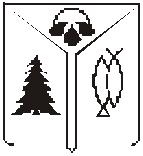 МУНИЦИПАЛЬНОЕ ОБРАЗОВАНИЕГОРОД ОКРУЖНОГО ЗНАЧЕНИЯ НИЖНЕВАРТОВСКМУНИЦИПАЛЬНОЕ АВТОНОМНОЕДОШКОЛЬНОЕ ОБРАЗОВАТЕЛЬНОЕ УЧРЕЖДЕНИЕ ГОРОДА НИЖНЕВАРТОВСКА ДЕТСКИЙ САД № 38 «ДОМОВЕНОК»Протокол заседания психолого-педагогического консилиума МАДОУ г.Нижневартовска ДС №38 «Домовенок»№ ____	от "__" __________ 20__ г.Присутствовали: И.О.Фамилия (должность в ОО, роль в ППк), И.О.Фамилия (мать/отец ФИО воспитанника).Повестка дня:1. ...2. ...Ход заседания ППк:1. ...2. ...Решение ППк:1. ...2. ...Приложения (характеристики, представления на обучающегося, результаты продуктивной деятельности обучающегося, копии рабочих тетрадей, контрольных и проверочных работ и другие необходимые материалы):1. ...2. ...Председатель ППк ______________________________________ И.О.Фамилия Члены ППк:И.О.ФамилияИ.О.ФамилияДругие присутствующие на заседании:И.О.ФамилияИ.О.ФамилияПриложение 3к Положению о ППкМАДОУ г.Нижневартовска ДС №38 «Домовенок»МУНИЦИПАЛЬНОЕ ОБРАЗОВАНИЕГОРОД ОКРУЖНОГО ЗНАЧЕНИЯ НИЖНЕВАРТОВСКМУНИЦИПАЛЬНОЕ АВТОНОМНОЕДОШКОЛЬНОЕ ОБРАЗОВАТЕЛЬНОЕ УЧРЕЖДЕНИЕ ГОРОДА НИЖНЕВАРТОВСКА ДЕТСКИЙ САД № 38 «ДОМОВЕНОК»Коллегиальное заключение психолого-педагогического консилиумаМАДОУ г.Нижневартовска ДС №38 «Домовенок»Дата "__" _____________ 20__ годаОбщие сведенияФИО обучающегося:Дата рождения обучающегося:	Группа:Образовательная программа:Причина направления на ППк:Коллегиальное заключение ППк(выводы об имеющихся у ребенка трудностях (без указания диагноза) в развитии, обучении, адаптации (исходя из актуального запроса) и о мерах, необходимых для разрешения этих трудностей, включая определение видов, сроков оказания психолого-медико-педагогической помощи.Рекомендации педагогамРекомендации родителямПриложение: (планы коррекционно-развивающей работы, индивидуальный образовательный маршрут и другие необходимые материалы):Председатель ППк _________________________________ И.О.ФамилияЧлены ППк:И.О.ФамилияИ.О.Фамилиярешением ознакомлен(а) _____________/____________________________________(подпись и ФИО (полностью) родителя (законного представителя)решением согласен (на) _____________/____________________________________(подпись и ФИО (полностью) родителя (законного представителя)решением согласен(на) частично, не согласен(на) с пунктами: __________________________________________________________________________________________________________________________________________________________________________________________/____________________________________________________________(подпись и ФИО (полностью) родителя (законного представителя)Приложение 4к Положению о ППкМАДОУ г.Нижневартовска ДС №38 «Домовенок»Представление психолого-педагогического консилиума на воспитанника для предоставления на ПМПК (ФИО, дата рождения, группа)Общие сведения:дата поступления в образовательную организацию;программа обучения (полное наименование);форма организации образования:1. в группегруппа: комбинированной направленности, компенсирующей направленности, общеразвивающая, присмотра и ухода, кратковременного пребывания, Лекотека и др.);на дому;в форме семейного образования;сетевая форма реализации образовательных программ;с применением дистанционных технологийфакты, способные повлиять на поведение и успеваемость ребенка (в образовательной организации): переход из одной образовательной организации в другую образовательную организацию (причины), перевод в состав другой группы, замена воспитателя (однократная, повторная), межличностные конфликты в среде сверстников; конфликт семьи с образовательной организацией, обучение на основе индивидуального учебного плана, надомное обучение, повторное обучение, наличие частых, хронических заболеваний или пропусков учебных занятий и др.;состав семьи (перечислить, с кем проживает ребенок - родственные отношения и количество детей/взрослых);трудности, переживаемые в семье (материальные, хроническая психотравматизация, особо отмечается наличие жестокого отношения к ребенку, факт проживания совместно с ребенком родственников с асоциальным или антисоциальным поведением, психическими расстройствами - в том числе братья/сестры с нарушениями развития, а также переезд в другие социокультурные условия менее чем 3 года назад, плохое владение русским языком одного или нескольких членов семьи, низкий уровень образования членов семьи, больше всего занимающихся ребенком).Информация об условиях и результатах образования ребенка в образовательной организации:1. Краткая характеристика познавательного, речевого, двигательного, коммуникативно-личностного развития ребенка на момент поступления в образовательную организацию: качественно в соотношении с возрастными нормами развития (значительно отставало, отставало, неравномерно отставало, частично опережало).2. Краткая характеристика познавательного, речевого, двигательного, коммуникативно-личностного развития ребенка на момент подготовки характеристики: качественно в соотношении с возрастными нормами развития (значительно отстает, отстает, неравномерно отстает, частично опережает).3. Динамика (показатели) познавательного, речевого, двигательного, коммуникативно-личностного развития (по каждой из перечисленных линий): крайне незначительная, незначительная, неравномерная, достаточная.Динамика (показатели) деятельности (практической, игровой, продуктивной) за период нахождения в образовательной организации1.Динамика освоения программного материала:программа, по которой обучается ребенок (авторы или название ОП/АОП);достижение целевых ориентиров (в соответствии с годом обучения) (фактически отсутствует, крайне незначительна, невысокая, неравномерная).6. Особенности, влияющие на результативность обучения: мотивация к обучению (фактически не проявляется, недостаточная, нестабильная), сензитивность в отношениях с педагогами в учебной деятельности (на критику обижается, дает аффективную вспышку протеста, прекращает деятельность, фактически не реагирует, другое), качество деятельности при этом (ухудшается, остается без изменений, снижается), эмоциональная напряженность при необходимости публичного ответа, контрольной работы и пр. (высокая, неравномерная, нестабильная, не выявляется), истощаемость (высокая, с очевидным снижением качества деятельности и пр., умеренная, незначительная) и др.7. Отношение семьи к трудностям ребенка (от игнорирования до готовности к сотрудничеству), наличие других родственников или близких людей, пытающихся оказать поддержку, факты дополнительных (оплачиваемых родителями) занятий с ребенком (занятия с логопедом, дефектологом, психологом, репетиторство).Получаемая коррекционно-развивающая, психолого-педагогическая помощь (конкретизировать); (занятия с логопедом, дефектологом, психологом - указать длительность, т.е. когда начались/закончились занятия), регулярность посещения этих занятий, выполнение домашних заданий этих специалистов.ДатаПредседатель ППк:	/__________/ _____________________/Подпись	И.О. ФамилияРуководитель	/__________/ _____________________/Подпись	И.О. ФамилияМ.П.Для обучающихся с умственной отсталостью (интеллектуальными нарушениями).Приложение 5к Положению о ППкМАДОУ г.Нижневартовска ДС №38 «Домовенок»Согласие родителей (законных представителей) воспитанника на проведение психолого-педагогического обследования специалистами ППкЯ, ________________________________________________________________________ФИО родителя (законного представителя) воспитанника______________________________________________________________________________________________________________________________________________________(номер, серия паспорта, когда и кем выдан)являясь родителем (законным представителем) ____________________________________(нужное подчеркнуть)______________________________________________________________________________________________________________________________________________________(ФИО, группа, дата (дд.мм.гг.) рождения)Выражаю согласие на проведение психолого-педагогического обследования."__" ________ 20__ г./___________/_____________________________________________(подпись)	(расшифровка подписи)№ДатаТематика заседанияВид консилиума№ФИОДатаИнициаторПоводКоллегиальноеРезультатп/пвоспитанника,рожденияобращенияобращения взаключениеобращениягруппаППк628606, Российская Федерация, Тюменская область628606, Российская Федерация, Тюменская областьТелефоны: 24-24-46, 310-710Телефоны: 24-24-46, 310-710Ханты-Мансийский автономный округХанты-Мансийский автономный округТел.факс: -Тел.факс: -г..Нижневартовск,  ул.Чапаева, 4 а,г..Нижневартовск,  ул.Чапаева, 4 а,Электронная почта:  ds38nv@mail.ruЭлектронная почта:  ds38nv@mail.ru628606, Российская Федерация, Тюменская область628606, Российская Федерация, Тюменская областьТелефоны: 24-24-46, 310-710Телефоны: 24-24-46, 310-710Ханты-Мансийский автономный округХанты-Мансийский автономный округТел.факс: -Тел.факс: -г..Нижневартовск,  ул.Чапаева, 4 а,г..Нижневартовск,  ул.Чапаева, 4 а,Электронная почта:  ds38nv@mail.ruЭлектронная почта:  ds38nv@mail.ru